 Předvánoční                BAZÁREK             Srdečně vás zvou plánské ženy                  KDE:  Multifunkční dům (u obecního úřadu)  v Plané u Č. BudějovicKDY:  Neděle 24.11  2019  od 10:00 do 15:00 hod.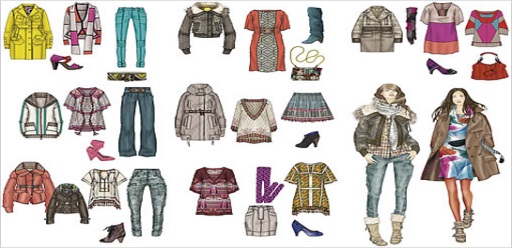 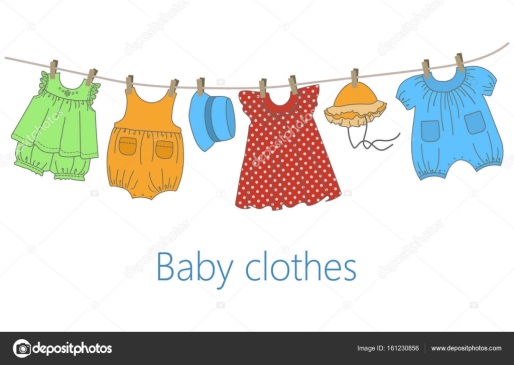 Dámské, pánské, dětské oblečení, boty a hračky                                                          (možnost zakoupení kočárku, postýlky, odstrkovadla a kola).                              Nějaké doplňky a další věci.....Přijďte nakoupit za levný peníz (s možností dohody). Za vaši náštěvu vás odměníme vánočním punčem a štrúdlem, který pro vás plánské ženy napečou...                                                 TĚŠÍME SE NA VÁS!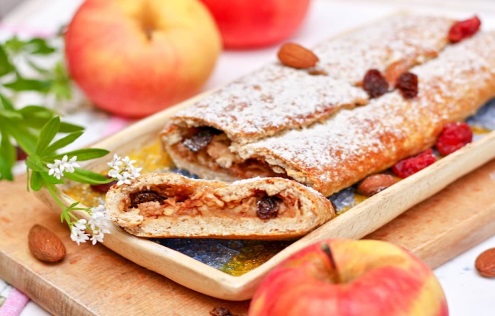 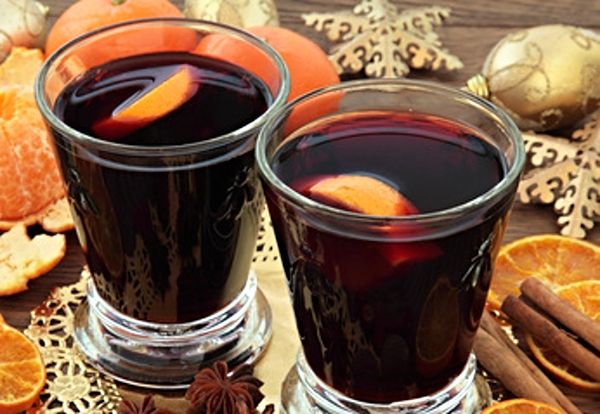 Více informací na tel.: 603 174 535